Possible topics for interview preparation 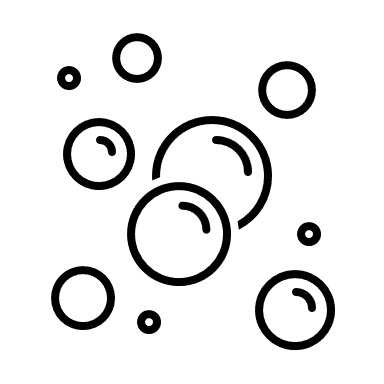 General staff and managementThe links will take you to the corresponding agreementsAppendix: Examples of goal agreementsAssumption of the tasks XXX in the period XXX to help plan and organize congress XXX.Attended the training courses "Fit in Finance" as well as "SAP Budget Reports", consequently taking over sole responsibility of the payment transactions and the department budget.Adaptation of the department homepage to the current university content management system by XXX.Processing e-mails to and from students within a maximum of … hours as of now.Work situationWork situationTasks and dutiesReview of tasks and agreed work objectives from the previous year Assessment of quality and quantity of work Satisfaction with one’s scope for action and decision-makingCooperation with colleagues and third partiesWorking conditionsWorking hours: holiday allowance and time compensation, home office If requested:Health status, e.g. time management, resilienceCompatibility of work and family, e.g. childcare, care of relativesEquipment and safety, e.g. workplace ergonomics and data protectionAdditional information: Ergonomie (Ergonomices), hochschuleundfamilie (universityandfamily), Homeoffice (Home office), Gesundheit und Sicherheit am Arbeitsplatz (Health and saftey at the workplace), Urlaubsverbrauch (Holiday allowance), uni innsbruck | gut drauf!, Wiedereingliederungsteilzeit (Re-integration part-time work)Development of work outcomes and goals for the coming yearDevelopment opportunitiesImplementation/application of completed trainingsAgreement of work goals for the coming yearAdditional information: Coaching für Führungskräfte (coaching for managers), Coaching für Mitarbeitende (coaching for employees), Fortbildung (further education)Notes: Notes: Promotion and developmentPromotion and developmentPersonal and professional developmentRequests and expectations within the scope of the current area of responsibility and with regard to one’s future developmentAssumption of temporary projects and functions as well as participation in committees (such as AKG - working committee on equal opportunities issues, works council), and/or assuming responsibility for safety and security, etc.Request for further training(s)Additional information: Dienstreise (Business trips), Fortbildung (Further education),Notes: Notes: Leadership and cooperationLeadership and cooperationFlow of information FeedbackTeam atmosphere (Dis-) Satisfaction with Working climateFlow of information and work instructionsParticipation in decision-makingFeedback and supportRecognition of good performance and constructive criticismLeadership behaviourIdeas for changesNotes: Notes: In case of planned retirement or change of employment level/statusIn case of planned retirement or change of employment level/statusWorking hoursRequests for changes of employment statusPlanned date of retirement: fixed-term employment contract, taking maternity leave, sabbatical leave, educational leave, partial retirement, reaching retirement age, etc.Additional Information: Altersteilzeit (partial retirement), Bildungskarenz (Educational leave), Elternkarenz (Parental leave), Pension (Retirement), Sabbatical (Sabbatical)Tasks and duties and knowledge transferCareer goals/requests for the remaining time of employmentChanges and assumption of responsibility/transfer of tasksNotes: Notes: 